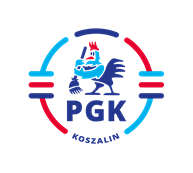 Koszalin, dnia 29.08.2022 r.INFORMACJA Z OTWARCIA OFERTwymagana   art. 222 ust. 5 ustawy z dnia 11 września 2019 r. Prawo zamówień publicznych 
(  Dz.U. z 2021 r. poz. 1129 z późn. zm.).Dotyczy: Postępowania  prowadzonego w trybie przetargu nieograniczonego na podstawie art.132 ustawy  z dnia 11 września 2019 roku Prawo zamówień publicznych ( t.j. Dz.U. z 2019 r. poz. 2019 z późn. zm.) tekst jednolity z dnia 24 czerwca 2021r. pn.: „Dostawa pojazdu - zamiatarki do zamiatania ulic. " Oferty złożyli następujący wykonawcy: Oferta nr 1 Aebi Schmidt Polska Sp. z o. o. Ul. Skrajna 80A, 25-650 Kielceokres gwarancji i rękojmi za wady na zabudowę zamiatarki wynosi 24 miesiące  
okres gwarancji i rękojmi za wady na podwozie wynosi 24 miesiące autoryzowany serwis podwozia oddalony jest od siedziby Zamawiającego w odległości 20 km  zobowiązujemy się do dostarczenia przedmiotu zamówienia w terminie do 30 dni od dnia zawarcia umowy.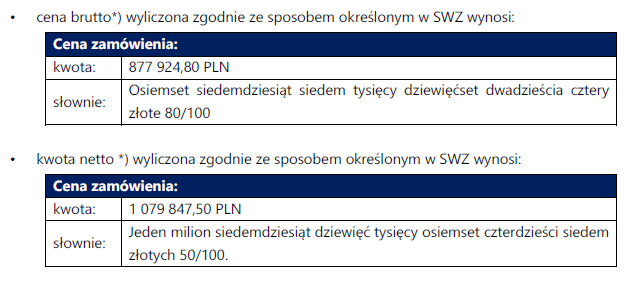 Oferta nr 2 Centrum Sprzętu Komunalnego HSTC SP z o.o.  Motylewo 30, 66-450 Bogdaniec okres gwarancji i rękojmi za wady na zabudowę zamiatarki wynosi 24 miesiące okres gwarancji i rękojmi za wady na podwozie wynosi 24 miesiące autoryzowany serwis podwozia oddalony jest od siedziby Zamawiającego w odległości 5 km  zobowiązujemy się do dostarczenia przedmiotu zamówienia w terminie do 10 dni od dnia zawarcia umowy.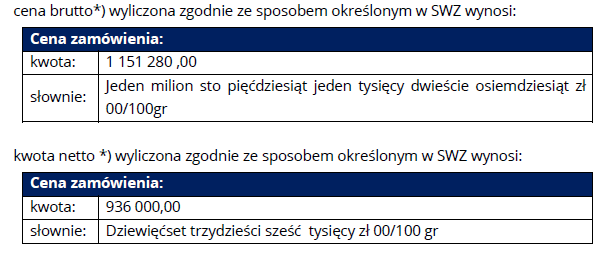 Oferta nr 3 EKOCEL sp. z o.o. Siedziba i adres Ul. Nowa 8, 84-123 Rekowo Górneokres gwarancji i rękojmi za wady na zabudowę zamiatarki wynosi 24 miesiąceokres gwarancji i rękojmi za wady na podwozie wynosi 24 miesiące autoryzowany serwis podwozia oddalony jest od siedziby Zamawiającego w odległości 7 km zobowiązujemy się do dostarczenia przedmiotu zamówienia w terminie do 30 dni od dnia zawarcia umowy.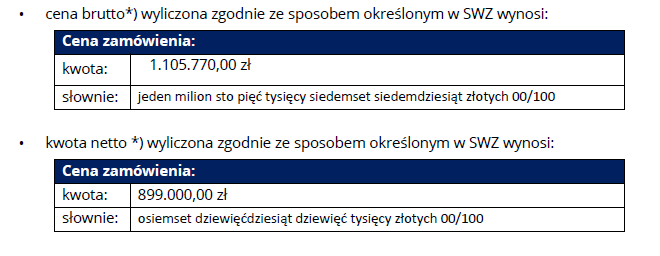 